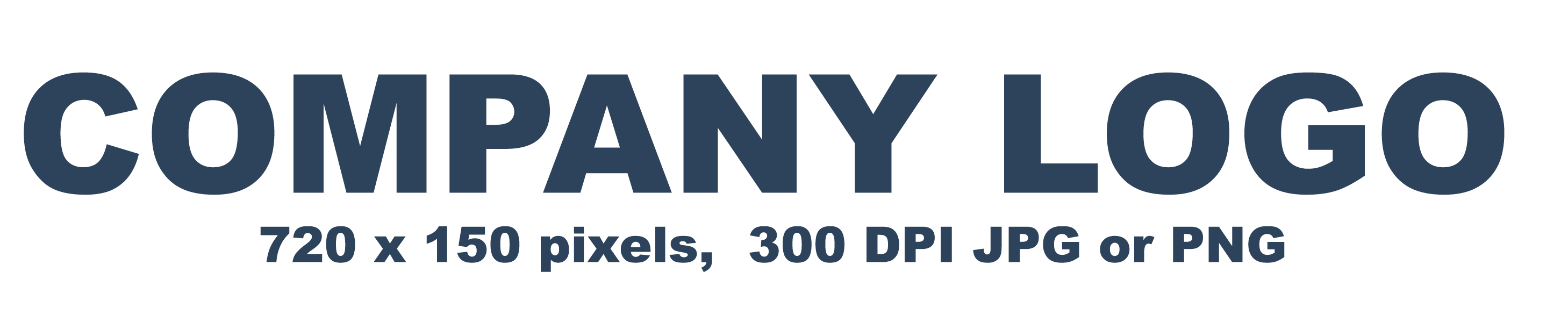 TITLE:			Arizona Dreamin' AUTHOR:			Bob W. Writer	LOCALE: 			Mexico / Los Angeles / ArizonaCIRCA: 			ModernFORMAT: 			ScreenplayGENRE:			Action / ComedyBUDGET:			Medium DRAFT DATE: 		3/21/16COVERAGE DATE:		3/21/16PREPARED BY:		YHLOGLINEIt's a dream come true when Mexican drug thug Juan takes an interest in producing Jerry' screenplay, but the production soon turns deadly.SUMMARYJERRY, a screenwriter and BARRY, an award-winning actor, flee for their lives in the Mexican desert, chased by Mexican drug lord JUAN and his armed men.Flashback to the beginning:  we learn that down-on-his-luck screenwriter Jerry has messed up his big chance, and he feels so low he tries to kill himself.Friend BIFF turns up at the opportune moment to announce that he's found someone who wants to make Jerry's movie. After reminding Jerry that he wants to succeed at all costs, Jerry reluctantly gets in the vehicle with the Mexicans.At Juan's luxurious home, Jerry crosses paths with the beautiful HERMIONE. His bliss soon turns to horror when he discovers Juan is a psychopath who plans to kidnap the leading actors for the film.Terrified actors arrive, but Barry ends up enjoying the experience after falling in love with Jerry' script. The filming begins, and the actors all do as they're told, especially after witnessing Juan ruthlessly killing five men.Jerry is torn between his love for the filmmaking process and Hermione, and the voice of reason, which ends up coming from a terrified Al. Desperate to leave, Al makes an attempt at escape only to be killed.Jerry only really realizes just how trapped he is after Hermione makes him aware. The filming ends, and all that is left is the wrap party, after which Juan will have no need for any of them.Barry comes up with a plan to run away disguised as women, and they succeed after having managed to fool the fat and stupid guard CARLO. They run and hide in the desert.Juan soon realizes what's happened and after killing the remaining actors goes after Jerry and Barry. Jerry hides in a hole he's dug but Barry is caught and tortured.Hermione searches for Jerry, and is relieved to find Barry dead and not him. Brother Juan is furious with her for loving Jerry and this makes him more determined to go into the mountains after him.In the mountains, Jerry goes under a transformation, becoming one with the land and attracting the support of wolves. He concocts some explosives from materials he finds.Jerry and Juan battle to the death. Hermione arrives and keeps Juan from dealing a fatal blow to Jerry. Wild wolves descend on Juan to finish him off. Hermione and Jerry ride off.At an awards ceremony, various cast members receive awards; the film, as well as the film within the film, was all just a film.COMMENTS(Replace the dummy Latin text below with your own)OVERALL Lorem ipsum dolor sit amet, consectetur adipiscing elit. Ut a diam mauris. Maecenas quis hendrerit elit, id tincidunt tortor. Phasellus eros orci, pulvinar sit amet dui sed, rutrum aliquet nulla. Phasellus non imperdiet ex. Duis condimentum lorem tempus erat convallis, non dignissim quam ullamcorper. Morbi semper ullamcorper enim at varius. Donec vel pellentesque tellus. Nunc facilisis nunc aliquam magna venenatis, placerat scelerisque mauris ullamcorper. Aenean cursus nisi a massa semper ultricies. Phasellus eu nisl non purus ullamcorper dictum at ut orci.CHARACTER Ut id nibh dui. Fusce sit amet elit non purus ultricies fringilla. Nullam massa nisi, interdum sed augue vel, aliquet rutrum neque. Aenean vitae condimentum eros. Suspendisse lectus ipsum, facilisis nec nisi molestie, congue aliquet nibh. Integer accumsan mi at turpis volutpat bibendum vitae et ante. Vestibulum augue ante, sollicitudin at porttitor sit amet, tempus quis nunc. Sed mattis ornare quam, in dignissim libero accumsan ac.PLOTFusce sagittis metus sem, vel malesuada eros placerat a. Pellentesque nec auctor tortor. Sed viverra lobortis nulla, in eleifend libero gravida id. Maecenas sollicitudin congue consequat. Nam sed justo nisl. Quisque pellentesque tellus ut justo sodales, sed lacinia leo imperdiet. Nullam at euismod dui. Curabitur eget semper mi, nec luctus turpis.STRUCTURE Ut vehicula enim a consectetur dapibus. Ut ut pellentesque neque. Nam sapien tortor, egestas ac consequat nec, commodo non magna. Donec sed pharetra felis. Maecenas ut eros molestie, varius est in, ultrices nisl. Aliquam eget ex sed nulla blandit ultrices. Duis accumsan ante iaculis placerat ornare. Quisque interdum nunc eu convallis vulputate. Vivamus porttitor imperdiet diam. Suspendisse imperdiet, mauris ac eleifend fermentum, orci odio vestibulum nisl, in sodales lorem elit at lacus. Sed convallis ex augue, eleifend tincidunt diam volutpat a.PACING – Morbi nec erat justo. Vivamus suscipit quam non massa sagittis viverra. Nullam pulvinar sem augue, vitae fringilla lorem lobortis vitae. Nullam volutpat blandit magna, eget scelerisque lectus. Cras tincidunt eget neque non iaculis. Quisque tempor nunc in urna luctus dapibus. Vestibulum dictum neque purus, eget dapibus nibh elementum vitae. Aliquam quis hendrerit mi, id tempus nulla. Morbi pulvinar vulputate urna, et tristique tortor pellentesque vel. Integer imperdiet elementum pellentesque. Duis a eleifend erat, nec dictum diam.DIALOGUE Lorem ipsum dolor sit amet, consectetur adipiscing elit. Ut a diam mauris. Maecenas quis hendrerit elit, id tincidunt tortor. Phasellus eros orci, pulvinar sit amet dui sed, rutrum aliquet nulla. Phasellus non imperdiet ex. Duis condimentum lorem tempus erat convallis, non dignissim quam ullamcorper. Morbi semper ullamcorper enim at varius. Donec vel pellentesque tellus. Nunc facilisis nunc aliquam magna venenatis, placerat scelerisque mauris ullamcorper. Aenean cursus nisi a massa semper ultricies. Phasellus eu nisl non purus ullamcorper dictum at ut orci.SETTINGUt vehicula enim a consectetur dapibus. Ut ut pellentesque neque. Nam sapien tortor, egestas ac consequat nec, commodo non magna. Donec sed pharetra felis. Maecenas ut eros molestie, varius est in, ultrices nisl. Aliquam eget ex sed nulla blandit ultrices. Duis accumsan ante iaculis placerat ornare. Quisque interdum nunc eu convallis vulputate. Vivamus porttitor imperdiet diam. Suspendisse imperdiet, mauris ac eleifend fermentum, orci odio vestibulum nisl, in sodales lorem elit at lacus. Sed convallis ex augue, eleifend tincidunt diam volutpat a.MISCELLANEOUSFusce sagittis metus sem, vel malesuada eros placerat a. Pellentesque nec auctor tortor. Sed viverra lobortis nulla, in eleifend libero gravida id. Maecenas sollicitudin congue consequat. Nam sed justo nisl. Quisque pellentesque tellus ut justo sodales, sed lacinia leo imperdiet. Nullam at euismod dui. Curabitur eget semper mi, nec luctus turpis.CONCLUSIONUt vehicula enim a consectetur dapibus. Ut ut pellentesque neque. Nam sapien tortor, egestas ac consequat nec, commodo non magna. Donec sed pharetra felis. Maecenas ut eros molestie, varius est in, ultrices nisl. Aliquam eget ex sed nulla blandit ultrices. Duis accumsan ante iaculis placerat ornare. Quisque interdum nunc eu convallis vulputate. Vivamus porttitor imperdiet diam. Suspendisse imperdiet, mauris ac eleifend fermentum, orci odio vestibulum nisl, in sodales lorem elit at lacus. Sed convallis ex augue, eleifend tincidunt diam volutpat a.RATINGS GRID: SCRIPT:		PASS WRITER:		CONSIDERArtisticExcellentVery GoodGoodFairXNeeds WorkCommercialX                          PremiseXStoryXMain CharactersXMinor CharactersXDialogue X           Visual ElementsXTitleX